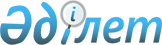 О некоторых вопросах Министерства сельского хозяйства Республики КазахстанПостановление Правительства Республики Казахстан от 29 декабря 2022 года № 1101
      Правительство Республики Казахстан ПОСТАНОВЛЯЕТ:
      1. Переименовать республиканское государственное учреждение "Департамент по управлению земельными ресурсами города Нур-Султан Комитета по управлению земельными ресурсами Министерства сельского хозяйства Республики Казахстан" в республиканское государственное учреждение "Департамент по управлению земельными ресурсами города Астана Комитета по управлению земельными ресурсами Министерства сельского хозяйства Республики Казахстан".
      2. Внести в постановление Правительства Республики Казахстан от 6 апреля 2005 года № 310 "Некоторые вопросы Министерства сельского хозяйства Республики Казахстан" следующие изменения и дополнения:
      в Положении о Министерстве сельского хозяйства Республики Казахстан, утвержденном указанным постановлением:
      подпункт 2) пункта 1 изложить в следующей редакции:
      "2) орошаемого земледелия и агромелиорации;";
      в пункте 15:
      подпункт 3) изложить в следующей редакции:
      "3) реализует государственную политику в области племенного животноводства;";
      дополнить подпунктом 4-1) следующего содержания:
      "4-1) осуществляет прием граждан и представителей юридических лиц, своевременное и полное рассмотрение, анализ, мониторинг и выявление системных проблем, поднимаемых населением в обращениях, сообщениях, откликах, предложениях, запросах, принятие по ним решений;";
      подпункты 316) и 317) изложить в следующей редакции:
      "316) осуществляет координацию и методическое руководство деятельностью местных исполнительных органов областей, городов республиканского значения, столицы в области племенного животноводства;
      317) разрабатывает и утверждает инструкции по бонитировке;";
      подпункты 320) и 321) изложить в следующей редакции:
      "320) разрабатывает и утверждает положение о государственных инспекторах по племенному животноводству;
      321) разрабатывает и утверждает формы актов государственного инспектора по племенному животноводству, в том числе форму протокола об административном правонарушении, порядок их составления и выдачи;";
      подпункты 323), 324) и 325) изложить в следующей редакции:
      "323) разрабатывает и утверждает правила ведения республиканского реестра племенных животных;
      324) осуществляет прием уведомлений от физических и юридических лиц о начале (прекращении) деятельности в области племенного животноводства в соответствии с Законом Республики Казахстан "О разрешениях и уведомлениях";
      325) ведет государственный электронный реестр разрешений и уведомлений в области племенного животноводства и вносит в него изменения и дополнения;";
      подпункт 327) исключить;
      подпункты 328) и 329) изложить в следующей редакции:
      "328) утверждает по согласованию с уполномоченным органом в области государственной статистики формы, предназначенные для сбора административных данных в области племенного животноводства;
      329) осуществляет ведение республиканского реестра племенных животных и публикацию его на интернет-ресурсе уполномоченного органа;";
      подпункт 333) изложить в следующей редакции:
      "333) разрабатывает и утверждает правила ведения информационной базы селекционной и племенной работы;";
      подпункт 335) изложить в следующей редакции:
      "335) разрабатывает и утверждает:
      правила субсидирования развития племенного животноводства;
      формы учета племенной продукции (материала) по отраслям животноводства;
      формы племенных свидетельств на все виды племенной продукции (материала) и порядок их выдачи (аннулирования);
      порядок присвоения (приостановления, отмены) статуса племенной продукции (материала);
      форму и правила заполнения индивидуальной карточки племенного животного, а также карточки сельскохозяйственного животного, вовлеченного в селекционный процесс;";
      подпункт 338) изложить в следующей редакции:
      "338) разрабатывает и утверждает нормативные правовые акты в области племенного животноводства;";
      дополнить подпунктами 508-21), 508-22), 508-23), 508-24), 508-25), 508-26), 508-27), 508-28) и 508-29) следующего содержания:
      "508-21) осуществляет субсидирование купонного вознаграждения по облигациям;
      508-22) разрабатывает и утверждает правила проведения индексной оценки;
      508-23) разрабатывает и утверждает правила проведения молекулярной генетической экспертизы;
      508-24) разрабатывает и утверждает квалификационные требования к специализированным лабораториям;
      508-25) разрабатывает и утверждает правила проведения оценки племенных животных-производителей по качеству потомства;
      508-26) разрабатывает и утверждает правила проведения оценки (испытаний) племенных животных по собственной продуктивности;
      508-27) разрабатывает и утверждает правила проведения геномной оценки;
      508-28) разрабатывает и утверждает типовые программы курсов обучения бонитера (классификатора), техника-осеменатора и специалиста по трансплантации (пересадке) эмбрионов, объем их часов;
      508-29) разрабатывает и утверждает типовые программы курсов повышения квалификации бонитера (классификатора), техника-осеменатора и специалиста по трансплантации (пересадке) эмбрионов, объем их часов;";
      в перечне территориальных органов, находящихся в ведении Министерства и территориальных подразделений его ведомств:
      пункт 79-1 изложить в следующей редакции:
      "79-1. Государственное учреждение "Территориальная инспекция по району Самар Комитета государственной инспекции в агропромышленном комплексе Министерства сельского хозяйства Республики Казахстан".";
      пункт 188 изложить в следующей редакции:
      "188. Государственное учреждение "Территориальная инспекция Комитета государственной инспекции в агропромышленном комплексе по городу Астане Министерства сельского хозяйства Республики Казахстан".";
      дополнить пунктом 224-1 следующего содержания:
      "224-1. Республиканское государственное учреждение "Территориальная инспекция области Жетісу Комитета ветеринарного контроля и надзора Министерства сельского хозяйства Республики Казахстан";
      пункт 231 изложить в следующей редакции:
      "231. Республиканское государственное учреждение "Территориальная инспекция города Қонаев Комитета ветеринарного контроля и надзора Министерства сельского хозяйства Республики Казахстан".";
      пункт 278-1 изложить в следующей редакции:
      "278-1. Республиканское государственное учреждение "Территориальная инспекция области Абай Комитета ветеринарного контроля и надзора Министерства сельского хозяйства Республики Казахстан".";
      пункт 288-1 изложить в следующей редакции:
      "288-1. Республиканское государственное учреждение "Территориальная инспекция района Самар Комитета ветеринарного контроля и надзора Министерства сельского хозяйства Республики Казахстан".";
      пункт 290-1 изложить в следующей редакции:
      "290-1. Республиканское государственное учреждение "Территориальная инспекция района Ақсуат Комитета ветеринарного контроля и надзора Министерства сельского хозяйства Республики Казахстан".";
      пункт 324-1 изложить в следующей редакции:
      "324-1. Республиканское государственное учреждение "Территориальная инспекция области Ұлытау Комитета ветеринарного контроля и надзора Министерства сельского хозяйства Республики Казахстан".";
      пункт 405 изложить в следующей редакции:
      "405. Государственное учреждение "Территориальная инспекция Комитета ветеринарного контроля и надзора Министерства сельского хозяйства Республики Казахстан по городу Астане".";
      пункт 406 изложить на русском языке в следующей редакции, текст на казахском языке не меняется:
      "406. Государственное учреждение "Территориальная инспекция Комитета ветеринарного контроля и надзора Министерства сельского хозяйства Республики Казахстан по городу Алматы".";
      пункт 422 изложить в следующей редакции:
      "422. Республиканское государственное учреждение "Департамент по управлению земельными ресурсами города Астаны Комитета по управлению земельными ресурсами Министерства сельского хозяйства Республики Казахстан".";
      в перечне государственных учреждений, находящихся в ведении Министерства и его ведомств:
      в пункт 2 вносится изменение на казахском языке, текст на русском языке не меняется.
      2. Настоящее постановление вводится в действие со дня его подписания.
					© 2012. РГП на ПХВ «Институт законодательства и правовой информации Республики Казахстан» Министерства юстиции Республики Казахстан
				
      Премьер-МинистрРеспублики Казахстан 

А. Смаилов
